Lodgement InstructionsReferee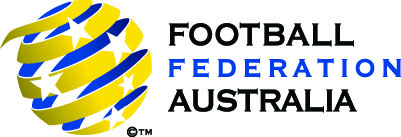 Date/TimeCompetitionVenueHome TeamAway TeamAR 1AR 24th OfficialSTRENGTHS - keep doing theseAREAS NEEDING ATTENTIONSUGGESTIONS FOR IMPROVEMENTSUMMARYKEY PERFORMANCE INDICATORSYesNoIf No, please describe incident and minuteProtecting player safety by correctly interpreting and applying the LawsProtecting the image of the game - technical areaProtecting the image of the game - dealing with meleesDealing with dissent appropriatelyAR 1STRENGTHS - keep doing theseAREAS NEEDING ATTENTIONSUGGESTIONS FOR IMPROVEMENTSUMMARYKEY PERFORMANCE INDICATORSYesNoIf No, please describe incident and minuteWas offside interpreted correctly?AR 2STRENGTHS - keep doing theseAREAS NEEDING ATTENTIONSUGGESTIONS FOR IMPROVEMENTSUMMARYKEY PERFORMANCE INDICATORSYesNoIf No, please describe incident and minuteWas offside interpreted correctly?4th Official4th Official DutiesManaged substitutions appropriatelyKept an accurate record of the matchEnsure correct number of substitutions/timing on recordsGave time signal to refereeEnsured players warmed up in appropriate areasAware of any back play incidentsBench managementResponded promptly to comments from benchesRemained calm and authorativeEnsured no one entered the field without the referee’s permissionControlled sports trainers/physio entry to fieldSTRENGTHS - keep doing theseAREAS NEEDING ATTENTIONSUGGESTIONS FOR IMPROVEMENTSUMMARYTimeFirst Half - Noteworthy Incidents / CommentsLegendR = RefereeAR1 = Senior Assistant RefereeAR2 = Junior Assistant Referee4th = 4th OfficialKO = Kick OffFK = Free KickIFK = Indirect Free KickPK = Penalty KickGK = Goal KickCK = Corner KickTI = Throw InG = GoalK = KickingPSH = PushingHLG = HoldingTRG = TrippingHBL = HandballCT = Careless TackleRT = Reckless TackleOFL = Offensive LanguageDIS = DissentR&CTFB = Reckless & Careless tackle from behindCOM = CommentO/S = OffsideADV = AdvantageGKR = GoalkeeperPA = Penalty AreaGA = Goal AreaTA = Technical AreaWMP = Mall Mgt ProceduresIMP = Injury Mgt ProceduresRB = Roadblocks*  0-10m from the ball**  10-20m from the ball***  20-30m from the ball****  30-40m from the ball1 - Agree / Foul / Free Kick2 - Not sure but R is closer3 - Disagree / Soft / No FoulYellow cardRed cardCritical incidentR = RefereeAR1 = Senior Assistant RefereeAR2 = Junior Assistant Referee4th = 4th OfficialKO = Kick OffFK = Free KickIFK = Indirect Free KickPK = Penalty KickGK = Goal KickCK = Corner KickTI = Throw InG = GoalK = KickingPSH = PushingHLG = HoldingTRG = TrippingHBL = HandballCT = Careless TackleRT = Reckless TackleOFL = Offensive LanguageDIS = DissentR&CTFB = Reckless & Careless tackle from behindCOM = CommentO/S = OffsideADV = AdvantageGKR = GoalkeeperPA = Penalty AreaGA = Goal AreaTA = Technical AreaWMP = Mall Mgt ProceduresIMP = Injury Mgt ProceduresRB = Roadblocks*  0-10m from the ball**  10-20m from the ball***  20-30m from the ball****  30-40m from the ball1 - Agree / Foul / Free Kick2 - Not sure but R is closer3 - Disagree / Soft / No FoulYellow cardRed cardCritical incidentR = RefereeAR1 = Senior Assistant RefereeAR2 = Junior Assistant Referee4th = 4th OfficialKO = Kick OffFK = Free KickIFK = Indirect Free KickPK = Penalty KickGK = Goal KickCK = Corner KickTI = Throw InG = GoalK = KickingPSH = PushingHLG = HoldingTRG = TrippingHBL = HandballCT = Careless TackleRT = Reckless TackleOFL = Offensive LanguageDIS = DissentR&CTFB = Reckless & Careless tackle from behindCOM = CommentO/S = OffsideADV = AdvantageGKR = GoalkeeperPA = Penalty AreaGA = Goal AreaTA = Technical AreaWMP = Mall Mgt ProceduresIMP = Injury Mgt ProceduresRB = Roadblocks*  0-10m from the ball**  10-20m from the ball***  20-30m from the ball****  30-40m from the ball1 - Agree / Foul / Free Kick2 - Not sure but R is closer3 - Disagree / Soft / No FoulYellow cardRed cardCritical incidentR = RefereeAR1 = Senior Assistant RefereeAR2 = Junior Assistant Referee4th = 4th OfficialKO = Kick OffFK = Free KickIFK = Indirect Free KickPK = Penalty KickGK = Goal KickCK = Corner KickTI = Throw InG = GoalK = KickingPSH = PushingHLG = HoldingTRG = TrippingHBL = HandballCT = Careless TackleRT = Reckless TackleOFL = Offensive LanguageDIS = DissentR&CTFB = Reckless & Careless tackle from behindCOM = CommentO/S = OffsideADV = AdvantageGKR = GoalkeeperPA = Penalty AreaGA = Goal AreaTA = Technical AreaWMP = Mall Mgt ProceduresIMP = Injury Mgt ProceduresRB = Roadblocks*  0-10m from the ball**  10-20m from the ball***  20-30m from the ball****  30-40m from the ball1 - Agree / Foul / Free Kick2 - Not sure but R is closer3 - Disagree / Soft / No FoulYellow cardRed cardCritical incidentR = RefereeAR1 = Senior Assistant RefereeAR2 = Junior Assistant Referee4th = 4th OfficialKO = Kick OffFK = Free KickIFK = Indirect Free KickPK = Penalty KickGK = Goal KickCK = Corner KickTI = Throw InG = GoalK = KickingPSH = PushingHLG = HoldingTRG = TrippingHBL = HandballCT = Careless TackleRT = Reckless TackleOFL = Offensive LanguageDIS = DissentR&CTFB = Reckless & Careless tackle from behindCOM = CommentO/S = OffsideADV = AdvantageGKR = GoalkeeperPA = Penalty AreaGA = Goal AreaTA = Technical AreaWMP = Mall Mgt ProceduresIMP = Injury Mgt ProceduresRB = Roadblocks*  0-10m from the ball**  10-20m from the ball***  20-30m from the ball****  30-40m from the ball1 - Agree / Foul / Free Kick2 - Not sure but R is closer3 - Disagree / Soft / No FoulYellow cardRed cardCritical incidentR = RefereeAR1 = Senior Assistant RefereeAR2 = Junior Assistant Referee4th = 4th OfficialKO = Kick OffFK = Free KickIFK = Indirect Free KickPK = Penalty KickGK = Goal KickCK = Corner KickTI = Throw InG = GoalK = KickingPSH = PushingHLG = HoldingTRG = TrippingHBL = HandballCT = Careless TackleRT = Reckless TackleOFL = Offensive LanguageDIS = DissentR&CTFB = Reckless & Careless tackle from behindCOM = CommentO/S = OffsideADV = AdvantageGKR = GoalkeeperPA = Penalty AreaGA = Goal AreaTA = Technical AreaWMP = Mall Mgt ProceduresIMP = Injury Mgt ProceduresRB = Roadblocks*  0-10m from the ball**  10-20m from the ball***  20-30m from the ball****  30-40m from the ball1 - Agree / Foul / Free Kick2 - Not sure but R is closer3 - Disagree / Soft / No FoulYellow cardRed cardCritical incidentR = RefereeAR1 = Senior Assistant RefereeAR2 = Junior Assistant Referee4th = 4th OfficialKO = Kick OffFK = Free KickIFK = Indirect Free KickPK = Penalty KickGK = Goal KickCK = Corner KickTI = Throw InG = GoalK = KickingPSH = PushingHLG = HoldingTRG = TrippingHBL = HandballCT = Careless TackleRT = Reckless TackleOFL = Offensive LanguageDIS = DissentR&CTFB = Reckless & Careless tackle from behindCOM = CommentO/S = OffsideADV = AdvantageGKR = GoalkeeperPA = Penalty AreaGA = Goal AreaTA = Technical AreaWMP = Mall Mgt ProceduresIMP = Injury Mgt ProceduresRB = Roadblocks*  0-10m from the ball**  10-20m from the ball***  20-30m from the ball****  30-40m from the ball1 - Agree / Foul / Free Kick2 - Not sure but R is closer3 - Disagree / Soft / No FoulYellow cardRed cardCritical incidentR = RefereeAR1 = Senior Assistant RefereeAR2 = Junior Assistant Referee4th = 4th OfficialKO = Kick OffFK = Free KickIFK = Indirect Free KickPK = Penalty KickGK = Goal KickCK = Corner KickTI = Throw InG = GoalK = KickingPSH = PushingHLG = HoldingTRG = TrippingHBL = HandballCT = Careless TackleRT = Reckless TackleOFL = Offensive LanguageDIS = DissentR&CTFB = Reckless & Careless tackle from behindCOM = CommentO/S = OffsideADV = AdvantageGKR = GoalkeeperPA = Penalty AreaGA = Goal AreaTA = Technical AreaWMP = Mall Mgt ProceduresIMP = Injury Mgt ProceduresRB = Roadblocks*  0-10m from the ball**  10-20m from the ball***  20-30m from the ball****  30-40m from the ball1 - Agree / Foul / Free Kick2 - Not sure but R is closer3 - Disagree / Soft / No FoulYellow cardRed cardCritical incidentR = RefereeAR1 = Senior Assistant RefereeAR2 = Junior Assistant Referee4th = 4th OfficialKO = Kick OffFK = Free KickIFK = Indirect Free KickPK = Penalty KickGK = Goal KickCK = Corner KickTI = Throw InG = GoalK = KickingPSH = PushingHLG = HoldingTRG = TrippingHBL = HandballCT = Careless TackleRT = Reckless TackleOFL = Offensive LanguageDIS = DissentR&CTFB = Reckless & Careless tackle from behindCOM = CommentO/S = OffsideADV = AdvantageGKR = GoalkeeperPA = Penalty AreaGA = Goal AreaTA = Technical AreaWMP = Mall Mgt ProceduresIMP = Injury Mgt ProceduresRB = Roadblocks*  0-10m from the ball**  10-20m from the ball***  20-30m from the ball****  30-40m from the ball1 - Agree / Foul / Free Kick2 - Not sure but R is closer3 - Disagree / Soft / No FoulYellow cardRed cardCritical incidentR = RefereeAR1 = Senior Assistant RefereeAR2 = Junior Assistant Referee4th = 4th OfficialKO = Kick OffFK = Free KickIFK = Indirect Free KickPK = Penalty KickGK = Goal KickCK = Corner KickTI = Throw InG = GoalK = KickingPSH = PushingHLG = HoldingTRG = TrippingHBL = HandballCT = Careless TackleRT = Reckless TackleOFL = Offensive LanguageDIS = DissentR&CTFB = Reckless & Careless tackle from behindCOM = CommentO/S = OffsideADV = AdvantageGKR = GoalkeeperPA = Penalty AreaGA = Goal AreaTA = Technical AreaWMP = Mall Mgt ProceduresIMP = Injury Mgt ProceduresRB = Roadblocks*  0-10m from the ball**  10-20m from the ball***  20-30m from the ball****  30-40m from the ball1 - Agree / Foul / Free Kick2 - Not sure but R is closer3 - Disagree / Soft / No FoulYellow cardRed cardCritical incidentR = RefereeAR1 = Senior Assistant RefereeAR2 = Junior Assistant Referee4th = 4th OfficialKO = Kick OffFK = Free KickIFK = Indirect Free KickPK = Penalty KickGK = Goal KickCK = Corner KickTI = Throw InG = GoalK = KickingPSH = PushingHLG = HoldingTRG = TrippingHBL = HandballCT = Careless TackleRT = Reckless TackleOFL = Offensive LanguageDIS = DissentR&CTFB = Reckless & Careless tackle from behindCOM = CommentO/S = OffsideADV = AdvantageGKR = GoalkeeperPA = Penalty AreaGA = Goal AreaTA = Technical AreaWMP = Mall Mgt ProceduresIMP = Injury Mgt ProceduresRB = Roadblocks*  0-10m from the ball**  10-20m from the ball***  20-30m from the ball****  30-40m from the ball1 - Agree / Foul / Free Kick2 - Not sure but R is closer3 - Disagree / Soft / No FoulYellow cardRed cardCritical incidentR = RefereeAR1 = Senior Assistant RefereeAR2 = Junior Assistant Referee4th = 4th OfficialKO = Kick OffFK = Free KickIFK = Indirect Free KickPK = Penalty KickGK = Goal KickCK = Corner KickTI = Throw InG = GoalK = KickingPSH = PushingHLG = HoldingTRG = TrippingHBL = HandballCT = Careless TackleRT = Reckless TackleOFL = Offensive LanguageDIS = DissentR&CTFB = Reckless & Careless tackle from behindCOM = CommentO/S = OffsideADV = AdvantageGKR = GoalkeeperPA = Penalty AreaGA = Goal AreaTA = Technical AreaWMP = Mall Mgt ProceduresIMP = Injury Mgt ProceduresRB = Roadblocks*  0-10m from the ball**  10-20m from the ball***  20-30m from the ball****  30-40m from the ball1 - Agree / Foul / Free Kick2 - Not sure but R is closer3 - Disagree / Soft / No FoulYellow cardRed cardCritical incidentR = RefereeAR1 = Senior Assistant RefereeAR2 = Junior Assistant Referee4th = 4th OfficialKO = Kick OffFK = Free KickIFK = Indirect Free KickPK = Penalty KickGK = Goal KickCK = Corner KickTI = Throw InG = GoalK = KickingPSH = PushingHLG = HoldingTRG = TrippingHBL = HandballCT = Careless TackleRT = Reckless TackleOFL = Offensive LanguageDIS = DissentR&CTFB = Reckless & Careless tackle from behindCOM = CommentO/S = OffsideADV = AdvantageGKR = GoalkeeperPA = Penalty AreaGA = Goal AreaTA = Technical AreaWMP = Mall Mgt ProceduresIMP = Injury Mgt ProceduresRB = Roadblocks*  0-10m from the ball**  10-20m from the ball***  20-30m from the ball****  30-40m from the ball1 - Agree / Foul / Free Kick2 - Not sure but R is closer3 - Disagree / Soft / No FoulYellow cardRed cardCritical incidentR = RefereeAR1 = Senior Assistant RefereeAR2 = Junior Assistant Referee4th = 4th OfficialKO = Kick OffFK = Free KickIFK = Indirect Free KickPK = Penalty KickGK = Goal KickCK = Corner KickTI = Throw InG = GoalK = KickingPSH = PushingHLG = HoldingTRG = TrippingHBL = HandballCT = Careless TackleRT = Reckless TackleOFL = Offensive LanguageDIS = DissentR&CTFB = Reckless & Careless tackle from behindCOM = CommentO/S = OffsideADV = AdvantageGKR = GoalkeeperPA = Penalty AreaGA = Goal AreaTA = Technical AreaWMP = Mall Mgt ProceduresIMP = Injury Mgt ProceduresRB = Roadblocks*  0-10m from the ball**  10-20m from the ball***  20-30m from the ball****  30-40m from the ball1 - Agree / Foul / Free Kick2 - Not sure but R is closer3 - Disagree / Soft / No FoulYellow cardRed cardCritical incidentR = RefereeAR1 = Senior Assistant RefereeAR2 = Junior Assistant Referee4th = 4th OfficialKO = Kick OffFK = Free KickIFK = Indirect Free KickPK = Penalty KickGK = Goal KickCK = Corner KickTI = Throw InG = GoalK = KickingPSH = PushingHLG = HoldingTRG = TrippingHBL = HandballCT = Careless TackleRT = Reckless TackleOFL = Offensive LanguageDIS = DissentR&CTFB = Reckless & Careless tackle from behindCOM = CommentO/S = OffsideADV = AdvantageGKR = GoalkeeperPA = Penalty AreaGA = Goal AreaTA = Technical AreaWMP = Mall Mgt ProceduresIMP = Injury Mgt ProceduresRB = Roadblocks*  0-10m from the ball**  10-20m from the ball***  20-30m from the ball****  30-40m from the ball1 - Agree / Foul / Free Kick2 - Not sure but R is closer3 - Disagree / Soft / No FoulYellow cardRed cardCritical incidentR = RefereeAR1 = Senior Assistant RefereeAR2 = Junior Assistant Referee4th = 4th OfficialKO = Kick OffFK = Free KickIFK = Indirect Free KickPK = Penalty KickGK = Goal KickCK = Corner KickTI = Throw InG = GoalK = KickingPSH = PushingHLG = HoldingTRG = TrippingHBL = HandballCT = Careless TackleRT = Reckless TackleOFL = Offensive LanguageDIS = DissentR&CTFB = Reckless & Careless tackle from behindCOM = CommentO/S = OffsideADV = AdvantageGKR = GoalkeeperPA = Penalty AreaGA = Goal AreaTA = Technical AreaWMP = Mall Mgt ProceduresIMP = Injury Mgt ProceduresRB = Roadblocks*  0-10m from the ball**  10-20m from the ball***  20-30m from the ball****  30-40m from the ball1 - Agree / Foul / Free Kick2 - Not sure but R is closer3 - Disagree / Soft / No FoulYellow cardRed cardCritical incidentR = RefereeAR1 = Senior Assistant RefereeAR2 = Junior Assistant Referee4th = 4th OfficialKO = Kick OffFK = Free KickIFK = Indirect Free KickPK = Penalty KickGK = Goal KickCK = Corner KickTI = Throw InG = GoalK = KickingPSH = PushingHLG = HoldingTRG = TrippingHBL = HandballCT = Careless TackleRT = Reckless TackleOFL = Offensive LanguageDIS = DissentR&CTFB = Reckless & Careless tackle from behindCOM = CommentO/S = OffsideADV = AdvantageGKR = GoalkeeperPA = Penalty AreaGA = Goal AreaTA = Technical AreaWMP = Mall Mgt ProceduresIMP = Injury Mgt ProceduresRB = Roadblocks*  0-10m from the ball**  10-20m from the ball***  20-30m from the ball****  30-40m from the ball1 - Agree / Foul / Free Kick2 - Not sure but R is closer3 - Disagree / Soft / No FoulYellow cardRed cardCritical incidentR = RefereeAR1 = Senior Assistant RefereeAR2 = Junior Assistant Referee4th = 4th OfficialKO = Kick OffFK = Free KickIFK = Indirect Free KickPK = Penalty KickGK = Goal KickCK = Corner KickTI = Throw InG = GoalK = KickingPSH = PushingHLG = HoldingTRG = TrippingHBL = HandballCT = Careless TackleRT = Reckless TackleOFL = Offensive LanguageDIS = DissentR&CTFB = Reckless & Careless tackle from behindCOM = CommentO/S = OffsideADV = AdvantageGKR = GoalkeeperPA = Penalty AreaGA = Goal AreaTA = Technical AreaWMP = Mall Mgt ProceduresIMP = Injury Mgt ProceduresRB = Roadblocks*  0-10m from the ball**  10-20m from the ball***  20-30m from the ball****  30-40m from the ball1 - Agree / Foul / Free Kick2 - Not sure but R is closer3 - Disagree / Soft / No FoulYellow cardRed cardCritical incidentR = RefereeAR1 = Senior Assistant RefereeAR2 = Junior Assistant Referee4th = 4th OfficialKO = Kick OffFK = Free KickIFK = Indirect Free KickPK = Penalty KickGK = Goal KickCK = Corner KickTI = Throw InG = GoalK = KickingPSH = PushingHLG = HoldingTRG = TrippingHBL = HandballCT = Careless TackleRT = Reckless TackleOFL = Offensive LanguageDIS = DissentR&CTFB = Reckless & Careless tackle from behindCOM = CommentO/S = OffsideADV = AdvantageGKR = GoalkeeperPA = Penalty AreaGA = Goal AreaTA = Technical AreaWMP = Mall Mgt ProceduresIMP = Injury Mgt ProceduresRB = Roadblocks*  0-10m from the ball**  10-20m from the ball***  20-30m from the ball****  30-40m from the ball1 - Agree / Foul / Free Kick2 - Not sure but R is closer3 - Disagree / Soft / No FoulYellow cardRed cardCritical incidentR = RefereeAR1 = Senior Assistant RefereeAR2 = Junior Assistant Referee4th = 4th OfficialKO = Kick OffFK = Free KickIFK = Indirect Free KickPK = Penalty KickGK = Goal KickCK = Corner KickTI = Throw InG = GoalK = KickingPSH = PushingHLG = HoldingTRG = TrippingHBL = HandballCT = Careless TackleRT = Reckless TackleOFL = Offensive LanguageDIS = DissentR&CTFB = Reckless & Careless tackle from behindCOM = CommentO/S = OffsideADV = AdvantageGKR = GoalkeeperPA = Penalty AreaGA = Goal AreaTA = Technical AreaWMP = Mall Mgt ProceduresIMP = Injury Mgt ProceduresRB = Roadblocks*  0-10m from the ball**  10-20m from the ball***  20-30m from the ball****  30-40m from the ball1 - Agree / Foul / Free Kick2 - Not sure but R is closer3 - Disagree / Soft / No FoulYellow cardRed cardCritical incidentR = RefereeAR1 = Senior Assistant RefereeAR2 = Junior Assistant Referee4th = 4th OfficialKO = Kick OffFK = Free KickIFK = Indirect Free KickPK = Penalty KickGK = Goal KickCK = Corner KickTI = Throw InG = GoalK = KickingPSH = PushingHLG = HoldingTRG = TrippingHBL = HandballCT = Careless TackleRT = Reckless TackleOFL = Offensive LanguageDIS = DissentR&CTFB = Reckless & Careless tackle from behindCOM = CommentO/S = OffsideADV = AdvantageGKR = GoalkeeperPA = Penalty AreaGA = Goal AreaTA = Technical AreaWMP = Mall Mgt ProceduresIMP = Injury Mgt ProceduresRB = Roadblocks*  0-10m from the ball**  10-20m from the ball***  20-30m from the ball****  30-40m from the ball1 - Agree / Foul / Free Kick2 - Not sure but R is closer3 - Disagree / Soft / No FoulYellow cardRed cardCritical incidentR = RefereeAR1 = Senior Assistant RefereeAR2 = Junior Assistant Referee4th = 4th OfficialKO = Kick OffFK = Free KickIFK = Indirect Free KickPK = Penalty KickGK = Goal KickCK = Corner KickTI = Throw InG = GoalK = KickingPSH = PushingHLG = HoldingTRG = TrippingHBL = HandballCT = Careless TackleRT = Reckless TackleOFL = Offensive LanguageDIS = DissentR&CTFB = Reckless & Careless tackle from behindCOM = CommentO/S = OffsideADV = AdvantageGKR = GoalkeeperPA = Penalty AreaGA = Goal AreaTA = Technical AreaWMP = Mall Mgt ProceduresIMP = Injury Mgt ProceduresRB = Roadblocks*  0-10m from the ball**  10-20m from the ball***  20-30m from the ball****  30-40m from the ball1 - Agree / Foul / Free Kick2 - Not sure but R is closer3 - Disagree / Soft / No FoulYellow cardRed cardCritical incidentTimeSecond Half - Noteworthy Incidents / CommentsR = RefereeAR1 = Senior Assistant RefereeAR2 = Junior Assistant Referee4th = 4th OfficialKO = Kick OffFK = Free KickIFK = Indirect Free KickPK = Penalty KickGK = Goal KickCK = Corner KickTI = Throw InG = GoalK = KickingPSH = PushingHLG = HoldingTRG = TrippingHBL = HandballCT = Careless TackleRT = Reckless TackleOFL = Offensive LanguageDIS = DissentR&CTFB = Reckless & Careless tackle from behindCOM = CommentO/S = OffsideADV = AdvantageGKR = GoalkeeperPA = Penalty AreaGA = Goal AreaTA = Technical AreaWMP = Mall Mgt ProceduresIMP = Injury Mgt ProceduresRB = Roadblocks*  0-10m from the ball**  10-20m from the ball***  20-30m from the ball****  30-40m from the ball1 - Agree / Foul / Free Kick2 - Not sure but R is closer3 - Disagree / Soft / No FoulYellow cardRed cardCritical incidentR = RefereeAR1 = Senior Assistant RefereeAR2 = Junior Assistant Referee4th = 4th OfficialKO = Kick OffFK = Free KickIFK = Indirect Free KickPK = Penalty KickGK = Goal KickCK = Corner KickTI = Throw InG = GoalK = KickingPSH = PushingHLG = HoldingTRG = TrippingHBL = HandballCT = Careless TackleRT = Reckless TackleOFL = Offensive LanguageDIS = DissentR&CTFB = Reckless & Careless tackle from behindCOM = CommentO/S = OffsideADV = AdvantageGKR = GoalkeeperPA = Penalty AreaGA = Goal AreaTA = Technical AreaWMP = Mall Mgt ProceduresIMP = Injury Mgt ProceduresRB = Roadblocks*  0-10m from the ball**  10-20m from the ball***  20-30m from the ball****  30-40m from the ball1 - Agree / Foul / Free Kick2 - Not sure but R is closer3 - Disagree / Soft / No FoulYellow cardRed cardCritical incidentR = RefereeAR1 = Senior Assistant RefereeAR2 = Junior Assistant Referee4th = 4th OfficialKO = Kick OffFK = Free KickIFK = Indirect Free KickPK = Penalty KickGK = Goal KickCK = Corner KickTI = Throw InG = GoalK = KickingPSH = PushingHLG = HoldingTRG = TrippingHBL = HandballCT = Careless TackleRT = Reckless TackleOFL = Offensive LanguageDIS = DissentR&CTFB = Reckless & Careless tackle from behindCOM = CommentO/S = OffsideADV = AdvantageGKR = GoalkeeperPA = Penalty AreaGA = Goal AreaTA = Technical AreaWMP = Mall Mgt ProceduresIMP = Injury Mgt ProceduresRB = Roadblocks*  0-10m from the ball**  10-20m from the ball***  20-30m from the ball****  30-40m from the ball1 - Agree / Foul / Free Kick2 - Not sure but R is closer3 - Disagree / Soft / No FoulYellow cardRed cardCritical incidentR = RefereeAR1 = Senior Assistant RefereeAR2 = Junior Assistant Referee4th = 4th OfficialKO = Kick OffFK = Free KickIFK = Indirect Free KickPK = Penalty KickGK = Goal KickCK = Corner KickTI = Throw InG = GoalK = KickingPSH = PushingHLG = HoldingTRG = TrippingHBL = HandballCT = Careless TackleRT = Reckless TackleOFL = Offensive LanguageDIS = DissentR&CTFB = Reckless & Careless tackle from behindCOM = CommentO/S = OffsideADV = AdvantageGKR = GoalkeeperPA = Penalty AreaGA = Goal AreaTA = Technical AreaWMP = Mall Mgt ProceduresIMP = Injury Mgt ProceduresRB = Roadblocks*  0-10m from the ball**  10-20m from the ball***  20-30m from the ball****  30-40m from the ball1 - Agree / Foul / Free Kick2 - Not sure but R is closer3 - Disagree / Soft / No FoulYellow cardRed cardCritical incidentR = RefereeAR1 = Senior Assistant RefereeAR2 = Junior Assistant Referee4th = 4th OfficialKO = Kick OffFK = Free KickIFK = Indirect Free KickPK = Penalty KickGK = Goal KickCK = Corner KickTI = Throw InG = GoalK = KickingPSH = PushingHLG = HoldingTRG = TrippingHBL = HandballCT = Careless TackleRT = Reckless TackleOFL = Offensive LanguageDIS = DissentR&CTFB = Reckless & Careless tackle from behindCOM = CommentO/S = OffsideADV = AdvantageGKR = GoalkeeperPA = Penalty AreaGA = Goal AreaTA = Technical AreaWMP = Mall Mgt ProceduresIMP = Injury Mgt ProceduresRB = Roadblocks*  0-10m from the ball**  10-20m from the ball***  20-30m from the ball****  30-40m from the ball1 - Agree / Foul / Free Kick2 - Not sure but R is closer3 - Disagree / Soft / No FoulYellow cardRed cardCritical incidentR = RefereeAR1 = Senior Assistant RefereeAR2 = Junior Assistant Referee4th = 4th OfficialKO = Kick OffFK = Free KickIFK = Indirect Free KickPK = Penalty KickGK = Goal KickCK = Corner KickTI = Throw InG = GoalK = KickingPSH = PushingHLG = HoldingTRG = TrippingHBL = HandballCT = Careless TackleRT = Reckless TackleOFL = Offensive LanguageDIS = DissentR&CTFB = Reckless & Careless tackle from behindCOM = CommentO/S = OffsideADV = AdvantageGKR = GoalkeeperPA = Penalty AreaGA = Goal AreaTA = Technical AreaWMP = Mall Mgt ProceduresIMP = Injury Mgt ProceduresRB = Roadblocks*  0-10m from the ball**  10-20m from the ball***  20-30m from the ball****  30-40m from the ball1 - Agree / Foul / Free Kick2 - Not sure but R is closer3 - Disagree / Soft / No FoulYellow cardRed cardCritical incidentR = RefereeAR1 = Senior Assistant RefereeAR2 = Junior Assistant Referee4th = 4th OfficialKO = Kick OffFK = Free KickIFK = Indirect Free KickPK = Penalty KickGK = Goal KickCK = Corner KickTI = Throw InG = GoalK = KickingPSH = PushingHLG = HoldingTRG = TrippingHBL = HandballCT = Careless TackleRT = Reckless TackleOFL = Offensive LanguageDIS = DissentR&CTFB = Reckless & Careless tackle from behindCOM = CommentO/S = OffsideADV = AdvantageGKR = GoalkeeperPA = Penalty AreaGA = Goal AreaTA = Technical AreaWMP = Mall Mgt ProceduresIMP = Injury Mgt ProceduresRB = Roadblocks*  0-10m from the ball**  10-20m from the ball***  20-30m from the ball****  30-40m from the ball1 - Agree / Foul / Free Kick2 - Not sure but R is closer3 - Disagree / Soft / No FoulYellow cardRed cardCritical incidentR = RefereeAR1 = Senior Assistant RefereeAR2 = Junior Assistant Referee4th = 4th OfficialKO = Kick OffFK = Free KickIFK = Indirect Free KickPK = Penalty KickGK = Goal KickCK = Corner KickTI = Throw InG = GoalK = KickingPSH = PushingHLG = HoldingTRG = TrippingHBL = HandballCT = Careless TackleRT = Reckless TackleOFL = Offensive LanguageDIS = DissentR&CTFB = Reckless & Careless tackle from behindCOM = CommentO/S = OffsideADV = AdvantageGKR = GoalkeeperPA = Penalty AreaGA = Goal AreaTA = Technical AreaWMP = Mall Mgt ProceduresIMP = Injury Mgt ProceduresRB = Roadblocks*  0-10m from the ball**  10-20m from the ball***  20-30m from the ball****  30-40m from the ball1 - Agree / Foul / Free Kick2 - Not sure but R is closer3 - Disagree / Soft / No FoulYellow cardRed cardCritical incidentR = RefereeAR1 = Senior Assistant RefereeAR2 = Junior Assistant Referee4th = 4th OfficialKO = Kick OffFK = Free KickIFK = Indirect Free KickPK = Penalty KickGK = Goal KickCK = Corner KickTI = Throw InG = GoalK = KickingPSH = PushingHLG = HoldingTRG = TrippingHBL = HandballCT = Careless TackleRT = Reckless TackleOFL = Offensive LanguageDIS = DissentR&CTFB = Reckless & Careless tackle from behindCOM = CommentO/S = OffsideADV = AdvantageGKR = GoalkeeperPA = Penalty AreaGA = Goal AreaTA = Technical AreaWMP = Mall Mgt ProceduresIMP = Injury Mgt ProceduresRB = Roadblocks*  0-10m from the ball**  10-20m from the ball***  20-30m from the ball****  30-40m from the ball1 - Agree / Foul / Free Kick2 - Not sure but R is closer3 - Disagree / Soft / No FoulYellow cardRed cardCritical incidentR = RefereeAR1 = Senior Assistant RefereeAR2 = Junior Assistant Referee4th = 4th OfficialKO = Kick OffFK = Free KickIFK = Indirect Free KickPK = Penalty KickGK = Goal KickCK = Corner KickTI = Throw InG = GoalK = KickingPSH = PushingHLG = HoldingTRG = TrippingHBL = HandballCT = Careless TackleRT = Reckless TackleOFL = Offensive LanguageDIS = DissentR&CTFB = Reckless & Careless tackle from behindCOM = CommentO/S = OffsideADV = AdvantageGKR = GoalkeeperPA = Penalty AreaGA = Goal AreaTA = Technical AreaWMP = Mall Mgt ProceduresIMP = Injury Mgt ProceduresRB = Roadblocks*  0-10m from the ball**  10-20m from the ball***  20-30m from the ball****  30-40m from the ball1 - Agree / Foul / Free Kick2 - Not sure but R is closer3 - Disagree / Soft / No FoulYellow cardRed cardCritical incidentR = RefereeAR1 = Senior Assistant RefereeAR2 = Junior Assistant Referee4th = 4th OfficialKO = Kick OffFK = Free KickIFK = Indirect Free KickPK = Penalty KickGK = Goal KickCK = Corner KickTI = Throw InG = GoalK = KickingPSH = PushingHLG = HoldingTRG = TrippingHBL = HandballCT = Careless TackleRT = Reckless TackleOFL = Offensive LanguageDIS = DissentR&CTFB = Reckless & Careless tackle from behindCOM = CommentO/S = OffsideADV = AdvantageGKR = GoalkeeperPA = Penalty AreaGA = Goal AreaTA = Technical AreaWMP = Mall Mgt ProceduresIMP = Injury Mgt ProceduresRB = Roadblocks*  0-10m from the ball**  10-20m from the ball***  20-30m from the ball****  30-40m from the ball1 - Agree / Foul / Free Kick2 - Not sure but R is closer3 - Disagree / Soft / No FoulYellow cardRed cardCritical incidentR = RefereeAR1 = Senior Assistant RefereeAR2 = Junior Assistant Referee4th = 4th OfficialKO = Kick OffFK = Free KickIFK = Indirect Free KickPK = Penalty KickGK = Goal KickCK = Corner KickTI = Throw InG = GoalK = KickingPSH = PushingHLG = HoldingTRG = TrippingHBL = HandballCT = Careless TackleRT = Reckless TackleOFL = Offensive LanguageDIS = DissentR&CTFB = Reckless & Careless tackle from behindCOM = CommentO/S = OffsideADV = AdvantageGKR = GoalkeeperPA = Penalty AreaGA = Goal AreaTA = Technical AreaWMP = Mall Mgt ProceduresIMP = Injury Mgt ProceduresRB = Roadblocks*  0-10m from the ball**  10-20m from the ball***  20-30m from the ball****  30-40m from the ball1 - Agree / Foul / Free Kick2 - Not sure but R is closer3 - Disagree / Soft / No FoulYellow cardRed cardCritical incidentR = RefereeAR1 = Senior Assistant RefereeAR2 = Junior Assistant Referee4th = 4th OfficialKO = Kick OffFK = Free KickIFK = Indirect Free KickPK = Penalty KickGK = Goal KickCK = Corner KickTI = Throw InG = GoalK = KickingPSH = PushingHLG = HoldingTRG = TrippingHBL = HandballCT = Careless TackleRT = Reckless TackleOFL = Offensive LanguageDIS = DissentR&CTFB = Reckless & Careless tackle from behindCOM = CommentO/S = OffsideADV = AdvantageGKR = GoalkeeperPA = Penalty AreaGA = Goal AreaTA = Technical AreaWMP = Mall Mgt ProceduresIMP = Injury Mgt ProceduresRB = Roadblocks*  0-10m from the ball**  10-20m from the ball***  20-30m from the ball****  30-40m from the ball1 - Agree / Foul / Free Kick2 - Not sure but R is closer3 - Disagree / Soft / No FoulYellow cardRed cardCritical incidentR = RefereeAR1 = Senior Assistant RefereeAR2 = Junior Assistant Referee4th = 4th OfficialKO = Kick OffFK = Free KickIFK = Indirect Free KickPK = Penalty KickGK = Goal KickCK = Corner KickTI = Throw InG = GoalK = KickingPSH = PushingHLG = HoldingTRG = TrippingHBL = HandballCT = Careless TackleRT = Reckless TackleOFL = Offensive LanguageDIS = DissentR&CTFB = Reckless & Careless tackle from behindCOM = CommentO/S = OffsideADV = AdvantageGKR = GoalkeeperPA = Penalty AreaGA = Goal AreaTA = Technical AreaWMP = Mall Mgt ProceduresIMP = Injury Mgt ProceduresRB = Roadblocks*  0-10m from the ball**  10-20m from the ball***  20-30m from the ball****  30-40m from the ball1 - Agree / Foul / Free Kick2 - Not sure but R is closer3 - Disagree / Soft / No FoulYellow cardRed cardCritical incidentR = RefereeAR1 = Senior Assistant RefereeAR2 = Junior Assistant Referee4th = 4th OfficialKO = Kick OffFK = Free KickIFK = Indirect Free KickPK = Penalty KickGK = Goal KickCK = Corner KickTI = Throw InG = GoalK = KickingPSH = PushingHLG = HoldingTRG = TrippingHBL = HandballCT = Careless TackleRT = Reckless TackleOFL = Offensive LanguageDIS = DissentR&CTFB = Reckless & Careless tackle from behindCOM = CommentO/S = OffsideADV = AdvantageGKR = GoalkeeperPA = Penalty AreaGA = Goal AreaTA = Technical AreaWMP = Mall Mgt ProceduresIMP = Injury Mgt ProceduresRB = Roadblocks*  0-10m from the ball**  10-20m from the ball***  20-30m from the ball****  30-40m from the ball1 - Agree / Foul / Free Kick2 - Not sure but R is closer3 - Disagree / Soft / No FoulYellow cardRed cardCritical incidentR = RefereeAR1 = Senior Assistant RefereeAR2 = Junior Assistant Referee4th = 4th OfficialKO = Kick OffFK = Free KickIFK = Indirect Free KickPK = Penalty KickGK = Goal KickCK = Corner KickTI = Throw InG = GoalK = KickingPSH = PushingHLG = HoldingTRG = TrippingHBL = HandballCT = Careless TackleRT = Reckless TackleOFL = Offensive LanguageDIS = DissentR&CTFB = Reckless & Careless tackle from behindCOM = CommentO/S = OffsideADV = AdvantageGKR = GoalkeeperPA = Penalty AreaGA = Goal AreaTA = Technical AreaWMP = Mall Mgt ProceduresIMP = Injury Mgt ProceduresRB = Roadblocks*  0-10m from the ball**  10-20m from the ball***  20-30m from the ball****  30-40m from the ball1 - Agree / Foul / Free Kick2 - Not sure but R is closer3 - Disagree / Soft / No FoulYellow cardRed cardCritical incidentR = RefereeAR1 = Senior Assistant RefereeAR2 = Junior Assistant Referee4th = 4th OfficialKO = Kick OffFK = Free KickIFK = Indirect Free KickPK = Penalty KickGK = Goal KickCK = Corner KickTI = Throw InG = GoalK = KickingPSH = PushingHLG = HoldingTRG = TrippingHBL = HandballCT = Careless TackleRT = Reckless TackleOFL = Offensive LanguageDIS = DissentR&CTFB = Reckless & Careless tackle from behindCOM = CommentO/S = OffsideADV = AdvantageGKR = GoalkeeperPA = Penalty AreaGA = Goal AreaTA = Technical AreaWMP = Mall Mgt ProceduresIMP = Injury Mgt ProceduresRB = Roadblocks*  0-10m from the ball**  10-20m from the ball***  20-30m from the ball****  30-40m from the ball1 - Agree / Foul / Free Kick2 - Not sure but R is closer3 - Disagree / Soft / No FoulYellow cardRed cardCritical incidentR = RefereeAR1 = Senior Assistant RefereeAR2 = Junior Assistant Referee4th = 4th OfficialKO = Kick OffFK = Free KickIFK = Indirect Free KickPK = Penalty KickGK = Goal KickCK = Corner KickTI = Throw InG = GoalK = KickingPSH = PushingHLG = HoldingTRG = TrippingHBL = HandballCT = Careless TackleRT = Reckless TackleOFL = Offensive LanguageDIS = DissentR&CTFB = Reckless & Careless tackle from behindCOM = CommentO/S = OffsideADV = AdvantageGKR = GoalkeeperPA = Penalty AreaGA = Goal AreaTA = Technical AreaWMP = Mall Mgt ProceduresIMP = Injury Mgt ProceduresRB = Roadblocks*  0-10m from the ball**  10-20m from the ball***  20-30m from the ball****  30-40m from the ball1 - Agree / Foul / Free Kick2 - Not sure but R is closer3 - Disagree / Soft / No FoulYellow cardRed cardCritical incidentR = RefereeAR1 = Senior Assistant RefereeAR2 = Junior Assistant Referee4th = 4th OfficialKO = Kick OffFK = Free KickIFK = Indirect Free KickPK = Penalty KickGK = Goal KickCK = Corner KickTI = Throw InG = GoalK = KickingPSH = PushingHLG = HoldingTRG = TrippingHBL = HandballCT = Careless TackleRT = Reckless TackleOFL = Offensive LanguageDIS = DissentR&CTFB = Reckless & Careless tackle from behindCOM = CommentO/S = OffsideADV = AdvantageGKR = GoalkeeperPA = Penalty AreaGA = Goal AreaTA = Technical AreaWMP = Mall Mgt ProceduresIMP = Injury Mgt ProceduresRB = Roadblocks*  0-10m from the ball**  10-20m from the ball***  20-30m from the ball****  30-40m from the ball1 - Agree / Foul / Free Kick2 - Not sure but R is closer3 - Disagree / Soft / No FoulYellow cardRed cardCritical incidentR = RefereeAR1 = Senior Assistant RefereeAR2 = Junior Assistant Referee4th = 4th OfficialKO = Kick OffFK = Free KickIFK = Indirect Free KickPK = Penalty KickGK = Goal KickCK = Corner KickTI = Throw InG = GoalK = KickingPSH = PushingHLG = HoldingTRG = TrippingHBL = HandballCT = Careless TackleRT = Reckless TackleOFL = Offensive LanguageDIS = DissentR&CTFB = Reckless & Careless tackle from behindCOM = CommentO/S = OffsideADV = AdvantageGKR = GoalkeeperPA = Penalty AreaGA = Goal AreaTA = Technical AreaWMP = Mall Mgt ProceduresIMP = Injury Mgt ProceduresRB = Roadblocks*  0-10m from the ball**  10-20m from the ball***  20-30m from the ball****  30-40m from the ball1 - Agree / Foul / Free Kick2 - Not sure but R is closer3 - Disagree / Soft / No FoulYellow cardRed cardCritical incidentR = RefereeAR1 = Senior Assistant RefereeAR2 = Junior Assistant Referee4th = 4th OfficialKO = Kick OffFK = Free KickIFK = Indirect Free KickPK = Penalty KickGK = Goal KickCK = Corner KickTI = Throw InG = GoalK = KickingPSH = PushingHLG = HoldingTRG = TrippingHBL = HandballCT = Careless TackleRT = Reckless TackleOFL = Offensive LanguageDIS = DissentR&CTFB = Reckless & Careless tackle from behindCOM = CommentO/S = OffsideADV = AdvantageGKR = GoalkeeperPA = Penalty AreaGA = Goal AreaTA = Technical AreaWMP = Mall Mgt ProceduresIMP = Injury Mgt ProceduresRB = Roadblocks*  0-10m from the ball**  10-20m from the ball***  20-30m from the ball****  30-40m from the ball1 - Agree / Foul / Free Kick2 - Not sure but R is closer3 - Disagree / Soft / No FoulYellow cardRed cardCritical incidentR = RefereeAR1 = Senior Assistant RefereeAR2 = Junior Assistant Referee4th = 4th OfficialKO = Kick OffFK = Free KickIFK = Indirect Free KickPK = Penalty KickGK = Goal KickCK = Corner KickTI = Throw InG = GoalK = KickingPSH = PushingHLG = HoldingTRG = TrippingHBL = HandballCT = Careless TackleRT = Reckless TackleOFL = Offensive LanguageDIS = DissentR&CTFB = Reckless & Careless tackle from behindCOM = CommentO/S = OffsideADV = AdvantageGKR = GoalkeeperPA = Penalty AreaGA = Goal AreaTA = Technical AreaWMP = Mall Mgt ProceduresIMP = Injury Mgt ProceduresRB = Roadblocks*  0-10m from the ball**  10-20m from the ball***  20-30m from the ball****  30-40m from the ball1 - Agree / Foul / Free Kick2 - Not sure but R is closer3 - Disagree / Soft / No FoulYellow cardRed cardCritical incidentR = RefereeAR1 = Senior Assistant RefereeAR2 = Junior Assistant Referee4th = 4th OfficialKO = Kick OffFK = Free KickIFK = Indirect Free KickPK = Penalty KickGK = Goal KickCK = Corner KickTI = Throw InG = GoalK = KickingPSH = PushingHLG = HoldingTRG = TrippingHBL = HandballCT = Careless TackleRT = Reckless TackleOFL = Offensive LanguageDIS = DissentR&CTFB = Reckless & Careless tackle from behindCOM = CommentO/S = OffsideADV = AdvantageGKR = GoalkeeperPA = Penalty AreaGA = Goal AreaTA = Technical AreaWMP = Mall Mgt ProceduresIMP = Injury Mgt ProceduresRB = Roadblocks*  0-10m from the ball**  10-20m from the ball***  20-30m from the ball****  30-40m from the ball1 - Agree / Foul / Free Kick2 - Not sure but R is closer3 - Disagree / Soft / No FoulYellow cardRed cardCritical incidentNOTESReferee CoachSignatureDateMust be accompanied by the running sheet and sent to <<insert email here>> within <<insert timeframe here>> of the match.